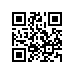 Об утверждении тем, руководителей и консультантов курсовых работ студентов образовательной программы Математические методы моделирования и компьютерные технологии  МИЭМ НИУ ВШЭПРИКАЗЫВАЮ:Утвердить темы курсовых работ студентов 1 курса образовательной программы Математические методы моделирования и компьютерные технологии, направления подготовки 01.04.02 Прикладная математика и информатика МИЭМ НИУ ВШЭ, очной формы обучения. Назначить руководителей и консультантов по подготовке курсовых работ студентов согласно списку тем (приложение).Установить срок сдачи курсовых работ студентам образовательной программы Математические методы моделирования и компьютерные технологии, направления подготовки 01.04.02 Прикладная математика и информатика МИЭМ НИУ ВШЭ, очной формы обучения до 15.05.2017 г.Заместительдиректора МИЭМ НИУ ВШЭ						А.Е. АбрамешинРегистрационный номер: 2.15-02/2012-02Дата регистрации: 20.12.2016